  ISTITUTO COMPRENSIVO “B. TELESIO”Via Modena S. Sperato, n. 1 - 89133 Reggio CalabriaCodice Meccanografico: RCIC84200V – Codice Fiscale 92066590800Tel. 0965/685016 – Fax 0965/672118Plessi: Scuola dell’Infanzia  Modena – Ciccarello – S. GiorgioScuola Primaria:  B.Telesio - CiraoloScuola Secondaria di I grado E. MontalbettiSito web:  www.ictelesiomontalbettirc.gov.itPIANO EDUCATIVO INDIVIDUALIZZATOE PROGETTO DI VITA(Art. 12 Legge 104/92)ALUNNO:SEZIONE:ANNO SCOLASTICO 2018/2019Legenda: DS Docente di Sostegno; AE Assistente educativo; AC Assistente alla comunicazioneUlteriori segnalazioni e approfondimenti………………………………………………………………………………………………………………………………………………………………………………………………………………………………………………………………………………………………………………………………PER CONSENTIRE L’ATTUAZIONE DEL PRESENTE PIANO EDUCATIVO,                         CONCORDATO E REDATTO DA:DATA DI APPROVAZIONE DEL PEI   Reggio Cal.	 	  	 	                                                                                                                                  IL    DOCENTE DI SOSTEGNO                                                                IL   GENITORE                                                                                                                                                                                                     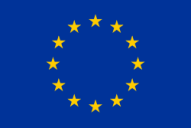 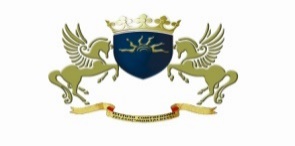 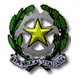 Unione EuropeaIstituto Comprensivo “Telesio”MIURSCUOLA DELL’INFANZIA DATI PERSONALIALUNNO/A:  NATO/A A:                                                                         IL:RESIDENTE A :RECAPITI TELEFONICI:SCUOLA: I.C. “B.TELESIO” PLESSO:                                                 SEZIONE:GLHDIRIGENTE SCOLASTICO:   REFERENTE GLH: INSEGNANTE DI SOSTEGNO:    ASSISTENTI EDUCATIVI E/O DELLA COMUNICAZIONE:U.O. DI NEUROPSICHIATRA INFANTILE: ASP N°5 DI REGGIO CALABRIAFAMILIARI:    DATI SPECIFICI DESUNTI DALLA CERTIFICAZIONEDIAGNOSI: CONSEGUENZE FUNZIONALI: SITUAZIONE SOCIO-FAMILIARECONTESTO FAMILIAREASPETTATIVE DELLA FAMIGLIA La famiglia si pone nei confronti dell'istituzione scolastica con un atteggiamento …RAPPORTI SCUOLA-FAMIGLIAFAMILIARI DI RIFERIMENTOFREQUENZA DEGLI INCONTRII colloqui dei docenti con i familiari sono quelli previsti dal calendario fissato nel piano delle attività della scuola, inoltre, avranno luogo su richiesta sia dei docenti che dei familiari, ogni qualvolta lo si ritenga necessario. ORGANIZZAZIONE SCOLASTICACARATTERISTICHE DELLA SEZIONERISORSE UMANE A SOSTEGNO DEL PROCESSO DI INTEGRAZIONE, IN AGGIUNTA AI DOCENTI DI SEZIONEDocente specializzato per il sostegno: ……………ore settimanali Operatore educativo assistenziale: SI NO ……………ore settimanaliAltre figure mediatrici (obiettore, volontario, tutor…): SI NO ……………ore settimanaliORARIO SCOLASTICOORARIO SCOLASTICOORARIO SCOLASTICOORARIO SCOLASTICOORARIO SCOLASTICOORARIO SCOLASTICOORARIO SCOLASTICOOreLunedìMartedìMercoledìGiovedìVenerdìSabato   8,00-9,00  9,00-10,0010,00-11,0011,00-12,0012,00-13,0013,00-14,0014,00-15,0015,00-16,00ATTIVITÀ CURRICULARI ED EXTRACURRICULARILABORATORIPROGETTI, USCITE DIDATTICHE ED ATTIVITA’ EXTRASCOLASTICHESi fa riferimento al P.T.O.F. e ad eventuali deliberazioni del Consiglio di Sezione.                           FORME DI INTERVENTOL’attività del docente di sostegno si svolge in aula, salvo particolari necessità. In tal caso, in alcuni momenti dell’attività didattica, l’alunno/a, da solo o in piccolo gruppo, potrebbe utilizzare spazi diversi.INTERVENTI RIABILITATIVI ED EDUCATIVI ANNUALIL’alunno segue interventi riabilitativi in orario scolastico        SI     NOTipo di intervento: _________________________________Presso ________________________Tempi: _________________________Modalità: _____________________________L’alunno segue interventi riabilitativi in orario extrascolastico        SI     NOTipo di intervento: _________________________________Presso ________________________Tempi: _________________________Modalità: _____________________________STRATEGIE PER LA GESTIONE DEI MOMENTI DI CRISI O DI EMERGENZASUL PIANO COMPORTAMENTALE: (descrivere eventuali fattori scatenanti, le strategie utili per affrontare i comportamenti problematici).SUL PIANO MEDICO: (eventuali fattori scatenanti la crisi, specificare chi èautorizzato ad intervenire sul minore, con quali modalità, dove sono custoditi i farmaci, se richiesti per quel il tipo di emergenza, numeri telefonici per i contatti esterni eventualmente necessari).ANALISI SITUAZIONE INIZIALEDESCRIZIONE DEGLI OBIETTIVI FORMATIVI CONDIVISI  Migliorare l’autostima e la sicurezza di sèPromuovere comportamenti rispettosi delle regole nei confronti di se stesso, delle persone, delle cose Aumentare l’interesse e la motivazione Migliorare i tempi di attenzione, concentrazione e memoriaPromuovere maggiore partecipazione al gruppo sezione  Capacità di comprendere ed utilizzare i diversi linguaggi: grafico, artistico musicale, simbolico, figurativo, gestuale, in situazioni simili e diversePotenziamento e approfondimento delle conoscenze relative alla produzione, alla comprensione e all’uso della lingua MODALITA’ D’INTERVENTOSulla base delle osservazioni iniziali e delle informazioni contenute nella Diagnosi Funzionale e nel Profilo Dinamico Funzionale, l’intero Consiglio di Sezione, sostenuto dal Gruppo Multidisciplinare con l’accordo dei genitori, concorda di adottare la seguente programmazione:DESCRIZIONE DEGLI OBIETTIVI EDUCATIVO- DIDATTICI INDIVIDUALIZZATIAREA SOCIO-AFFETTIVO-RELAZIONALERapporto con: - Compagni- Insegnanti- Adulti in genere.Grado di autostima (la percezione che l’alunno ha di sé) nell’ambiente familiare, scolastico, sociale.Controllo emotivo e modalità di reazione a: - Persone nuove - Situazioni nuove – Frustrazioni – Difficoltà – Gratificazione – Costrizione.Modalità di comunicazione (spontanea, a richiesta, ecc).Influenza del contesto: - Piccolo gruppo - Gruppo sezione - Rapporto individualeAltro (specificare).SITUAZIONE DI PARTENZAOBIETTIVISTRATEGIE PER IL RAGGIUNGIMENTO DEGLI OBIETTIVIAREA DELL’AUTONOMIAAutonomia personale (Igiene, alimentazione, abbigliamento, controllo sfinterico, spostamenti,riconoscimento dei pericoli).  Autonomia scolastica (Cura del materiale scolastico, organizzazione rispetto al compito, tempi delle consegne). Autonomia sociale (Orientamento a scuola e fuori, gestione di sé rispetto al tempo e allo spazio, utilizzo di abilità sociali, altro).SITUAZIONE DI PARTENZA OBIETTIVISTRATEGIE PER IL RAGGIUNGIMENTO DEGLI OBIETTIVIAREA DELLA COMUNICAZIONE E LINGUAGGIOMezzi privilegiati (Gestuale mimico, mimico facciale, verbale, grafico-pittorico)Modalità di interazione (Come si relazione durante l’attività scolastica e nel gioco: - frequenza degli interventi –coerenza - ambiti di intervento - contatto oculare - necessità di rinforzi- altro)Contenuti prevalenti (Nella comunicazione prevale: vissuto, espressione di bisogni, stati d’animo, altro)Comprensione del linguaggio (orale e scritto) (Parole, frasi, periodi, racconti di varia complessità, in diversi contesti)Produzione verbale (orale e scritta) (Sviluppo fonologico (dislalie), patrimonio lessicale, struttura sintattica e narrativa)Uso comunicativo del linguaggio verbale (Relazionale, comunicare bisogni, altro)Uso di linguaggi alternativi per comunicare (Gesti, mimica, disegni, immagini, musica)SITUAZIONE DI PARTENZAOBIETTIVISTRATEGIE PER IL RAGGIUNGIMENTO DEGLI OBIETTIVIAREA SENSORIALE –PERCETTIVA- MOTORIAMotricità globale-  Motricità fine- Prassie semplici e complesse- Schema corporeo- Lateralizzazione- Coordinazione motoria- Coordinazione oculo manuale- Funzione visiva- Percezione uditiva- Percezione tattile- AltroSITUAZIONE DI PARTENZA OBIETTIVISTRATEGIE PER IL RAGGIUNGIMENTO DEGLI OBIETTIVIAREA COGNITIVA-NEUROPSICOLOGICAMemoria (breve, medio, lungo termine) (tipo verbale, visuale, uditiva, ecc..).Attenzione (costante, discontinua, legata allo stato psico-fisico, altro).Organizzazione spazio-temporale.Caratteristiche cognitive: - difficoltà logiche - pensiero rigido - astrazione o pensiero concreto – intuizione - nesso causa-effetto.Strategie cognitive (come l’alunno affronta un compito) elaborazione dell’informazione, tempi e modalità di apprendimento.Uso integrato di competenze diverse.SITUAZIONE DI PARTENZA OBIETTIVISTRATEGIE PER IL RAGGIUNGIMENTO DEGLI OBIETTIVICRITERI GENERALI DI REALIZZAZIONE DEGLI OBIETTIVIL’intervento didattico-educativo programmato per l’alunno si prefigge, quale finalità generale, il miglioramento delle proprie relazioni interpersonali, il rafforzamento del livello di autostima, l’acquisizione di competenze minime che gli consentano di proseguire il proprio percorso formativo. Rientra ancora, tra gli obiettivi principali favorire la piena inclusione scolastica ed extra-scolastica. In funzione degli obiettivi previsti in ciascuna disciplina le strategie operative varieranno sinergicamente per stimolare nell’alunno tutte le possibili facoltà e per renderle effettive ed efficaci.  Si cercherà di procedere sempre con estrema gradualità, dal semplice al complesso, dal reale all’astratto. Pertanto, si forniranno rinforzi positivi di tipo verbale quale incoraggiamento e aiuto a sviluppare fiducia in sé e a rendere maggiore la tolleranza alle frustrazioni.Il docente di sostegno avrà il compito di predisporre tutte le attività di socializzazione e di impegno didattico specifico che coinvolgono tutti gli allievi della sezione, favorendo l'integrazione, la maturazione socio–affettiva e cognitiva dell'alunno. In particolare verrà aiutato a potenziare la fiducia in sé stesso acquistando la consapevolezza delle proprie capacità, stimolandolo a lavorare in maniera autonoma, ad autocorreggersi ed esprimersi in modo personale.MODALITÀ DI VALUTAZIONELe verifiche, effettuate nei tempi previsti per la sezione, mireranno a monitorare il processo di apprendimento e maturazione dell’alunno, con riscontro sistematico dei progressi ottenuti, tramite osservazioni sistematiche in situazioni spontanee ed organizzate, in itinere e finali, schede operative, conversazioni, ecc… La valutazione terrà conto: del raggiungimento degli obiettivi minimi stabiliti nella programmazione educativo-didattica; del grado di autonomia,della partecipazione attiva; della buona volontà e dell’impegno dimostrati.L’alunno/a sarà valutato in base al suo reale progresso di maturazione e di apprendimento rispetto alla situazione di partenza e si terrà conto delle competenze acquisite, dei risultati delle verifiche e del livello di autonomia raggiunto nelle aree sopraesposte; i criteri di valutazione sono stati condivisi dalla famiglia.  La valutazione dovrà essere per il docente lo strumento per orientare e guidare il bambino al raggiungimento degli obiettivi prefissati e non già mezzo valutativo di merito. In sede di valutazione si terrà conto dei livelli di partenza, delle competenze acquisite e dei risultati delle verifiche.Per quanto riguarda l’apprendimento curricolare, si mirerà al raggiungimento degli obiettivi minimi esplicitati nella programmazione educativo-didattica, elaborata seguendo le linee guida dei programmi ministeriali. Il presente Piano Educativo Individualizzato sarà sottoposto a verifica e nel caso dovesse palesarsi la necessità saranno adeguati gli obiettivi programmati.IL CONSIGLIO DI SEZIONE:U.O. DI NEUROPSICHIATRIA INFANTILE ASP N°5 DI REGGIO CALABRIA